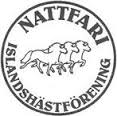 Så här genomförs årsmötet enl våra stadgar:
5 § Ärenden vid årsmötetVid årsmötet ska följande behandlas och protokollföras:1. Mötets öppnande2. Val av ordförande och sekreterare för mötet.3. Fråga om mötet har utlysts på rätt sätt.4. Fastställande av föredragningslistan5. Fastställande av röstlängd för mötet6. Val av protokolljusterare och rösträknare.7. Styrelsens verksamhetsberättelse med årsredovisning/årsbokslut för det senaste verksamhets-	/räkenskapsåret.8. Revisorernas berättelse över styrelsens förvaltning under det senaste verksamhets-	/räkenskapsåret.9. Fråga om ansvarsfrihet för styrelsen för den tid revisionen avser.10. Fastställande av verksamhetsplan samt behandling av ekonomisk plan för kommande verksamhets-
/räkenskapsår.11. Behandling av styrelsens förslag och i rätt tid inkomna motioner.12. Fastställande av medlemsavgift i föreningen för nästföljande år.13. Fastställande av antal ledamöter och suppleanter i styrelsen.14. Val av	a. föreningens ordförande för en tid av ett år;b. vice ordförande, kassör och sekreterare samt övriga ledamöter i styrelsen för en tid av två år; Hälften av ledamöterna väljs vartannat år.	c. suppleanter (ersättare) i styrelsen för en tid av ett år;d. 2 revisorer jämte 1 suppleant (ersättare) för en tid av två år, hälften av revisorerna väljs vartannat år. I detta val får inte styrelsens ledamöter delta;	e. ledamöter i valberedningen för en tid av ett år, av vilka en ska utses till ordförande; samt	f. ombud till riksmötet samt suppleanter till dessa	g. ombud till övriga möten där föreningen har rätt att vara representerad genom ombud.	h. Val av firmatecknare för styrelsen	i. fastställande av ersättningar till styrelse och revisorer för innevarande år15. Eventuella övriga frågor som anmälts under punkt 4. Beslut i fråga av större ekonomisk eller annan avgörande betydelse för föreningen eller medlemmarna får inte fattas om den inte varit med i kallelsen till mötet.16. Övrig information17. Mötets avslutande